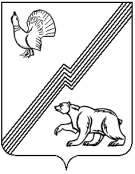 АДМИНИСТРАЦИЯ ГОРОДА ЮГОРСКАХанты-Мансийского автономного округа – Югры ПОСТАНОВЛЕНИЕот  23 декабря 2019 года  									          № 2772Об установлении размера платы за содержание жилого помещения для собственников помещений, которые не приняли решение о выборе способа управления многоквартирным домом, решениеоб установлении размера платы за содержание жилого помещения по типам многоквартирных домов, расположенных на территории города ЮгорскаВ соответствии с частью 4 статьи 158 Жилищного кодекса Российской Федерации:Установить размер платы за содержание жилого помещения для собственников помещений, которые не приняли решение о выборе способа управления многоквартирным домом, решение об установлении размера платы за содержание жилого помещения по типам многоквартирных домов, расположенных на территории города Югорска (приложение).2. Опубликовать постановление в официальном печатном издании города Югорска                и разместить на официальном сайте органов местного самоуправления города Югорска.3. Настоящее постановление вступает в силу с 01.01.2020 года.4. Контроль за выполнением постановления возложить на заместителя главы                   города – директора департамента жилищно-коммунального и строительного комплекса                  В.К. Бандурина.Исполняющий обязанностиглавы города Югорска                                                                                                   Д.А. КрыловПриложениек постановлениюадминистрации города Югорскаот   23 декабря 2019 года   №  2772Размер платы за содержание жилого помещения для собственников помещений, которые не приняли решение о выборе способа управления многоквартирным домом, решение об установлении размера платы за содержание жилого помещения по типам многоквартирных домов, расположенных на территории города Югорска№
п/пТип многоквартирного домаРазмер платы(руб. / кв. м в месяц(с учетом НДС)12-х этажный многоквартирный дом, оборудованный централизованным теплоснабжением, холодным и горячим водоснабжением, водоотведением, газоснабжением природным газом, общедомовыми приборами учета коммунальных ресурсов, энергосберегающими светильниками34,9022-х этажный многоквартирный дом, оборудованный централизованным теплоснабжением, холодным и горячим водоснабжением, водоотведением, газоснабжением природным газом, общедомовыми приборами учета коммунальных ресурсов, водосточной системой35,9432-х этажный многоквартирный дом, оборудованный централизованным теплоснабжением, холодным и горячим водоснабжением, водоотведением, оборудованный общедомовыми приборами учета коммунальных ресурсов, электрическими плитами34,9542-х этажный многоквартирный дом, оборудованный централизованным теплоснабжением, холодным и горячим водоснабжением, водоотведением, газоснабжением природным газом, общедомовыми приборами учета коммунальных ресурсов35,4952-х этажный многоквартирный дом, оборудованный централизованным теплоснабжением, холодным водоснабжением, водоотведением, газоснабжением природным газом,  общедомовыми приборами учета коммунальных ресурсов34,3662-х этажный многоквартирный дом, оборудованный централизованным теплоснабжением, холодным и горячим водоснабжением, водоотведением, энергосберегающими светильниками, электрическими плитами33,1472-х этажный многоквартирный дом, оборудованный централизованным теплоснабжением, холодным и горячим водоснабжением, водоотведением, энергосберегающими светильниками, природным газом33,6982-х этажный многоквартирный дом, оборудованный централизованным теплоснабжением, холодным и горячим водоснабжением, водоотведением, электрическими плитами33,1992-х этажный многоквартирный дом, оборудованный централизованным теплоснабжением, холодным и горячим водоснабжением, водоотведением, природным газом33,70102-х этажный многоквартирный дом, оборудованный централизованным теплоснабжением, холодным водоснабжением, водоотведением, газоснабжением природным газом32,56113-5 ти этажный многоквартирный дом, оборудованный централизованным теплоснабжением, холодным и горячим водоснабжением, водоотведением, газоснабжением природным газом, общедомовыми приборами учета коммунальных ресурсов, энергосберегающими светильниками30,96123-5 ти этажный многоквартирный дом, оборудованный централизованным теплоснабжением, холодным и горячим водоснабжением, водоотведением, газоснабжением природным газом, общедомовыми приборами учета коммунальных ресурсов31,01133-5 ти этажный многоквартирный дом, оборудованный централизованным теплоснабжением, холодным и горячим водоснабжением, водоотведением, газоснабжением природным газом, общедомовыми приборами учета коммунальных ресурсов, энергосберегающими светильниками, водосточной системой31,07143-5 ти этажный многоквартирный дом, оборудованный централизованным теплоснабжением, холодным и горячим водоснабжением, водоотведением, газоснабжением природным газом, общедомовыми приборами учета коммунальных ресурсов, водосточной системой31,12155-9 ти этажный многоквартирный дом, оборудованный централизованным теплоснабжением, холодным и горячим водоснабжением, водоотведением, газоснабжением природным газом, общедомовыми приборами учета коммунальных ресурсов, лифтами36,30165-9 ти этажный многоквартирный дом, оборудованный централизованным холодным водоснабжением, водоотведением, газоснабжением природным газом, общедомовыми приборами учета коммунальных ресурсов, лифтами, энергосберегающими светильниками, крышной котельной43,60176-9 ти этажный многоквартирный дом, оборудованный централизованным теплоснабжением, холодным и горячим водоснабжением, водоотведением, газоснабжением природным газом, общедомовыми приборами учета коммунальных ресурсов, лифтами, энергосберегающими светильниками36,24